Podstawy hotelarstwaKlasa: SB, klasa IINauczyciel: Ewelina BacaTemat: Wymagania sanitarno-higieniczne stawiane obiektom noclegowym. Proszę o zapoznanie się z wymaganiami sanitarno-higienicznymi, jakie są stawiane obiektom hotelowym. Waszym zadaniem będzie odpowiedzieć na pytanie: Co powinno znajdować się na klatkach schodowych, korytarzach i hallach?Po zapoznaniu się z poniższym tekstem, będziecie potrafili udzielić poprawnej odpowiedzi.Odpowiedzi, za które każdy z Was otrzyma ocenę, proszę przesyłać na email: efka24@op.plTermin wykonania zadania: 27.04.2020r.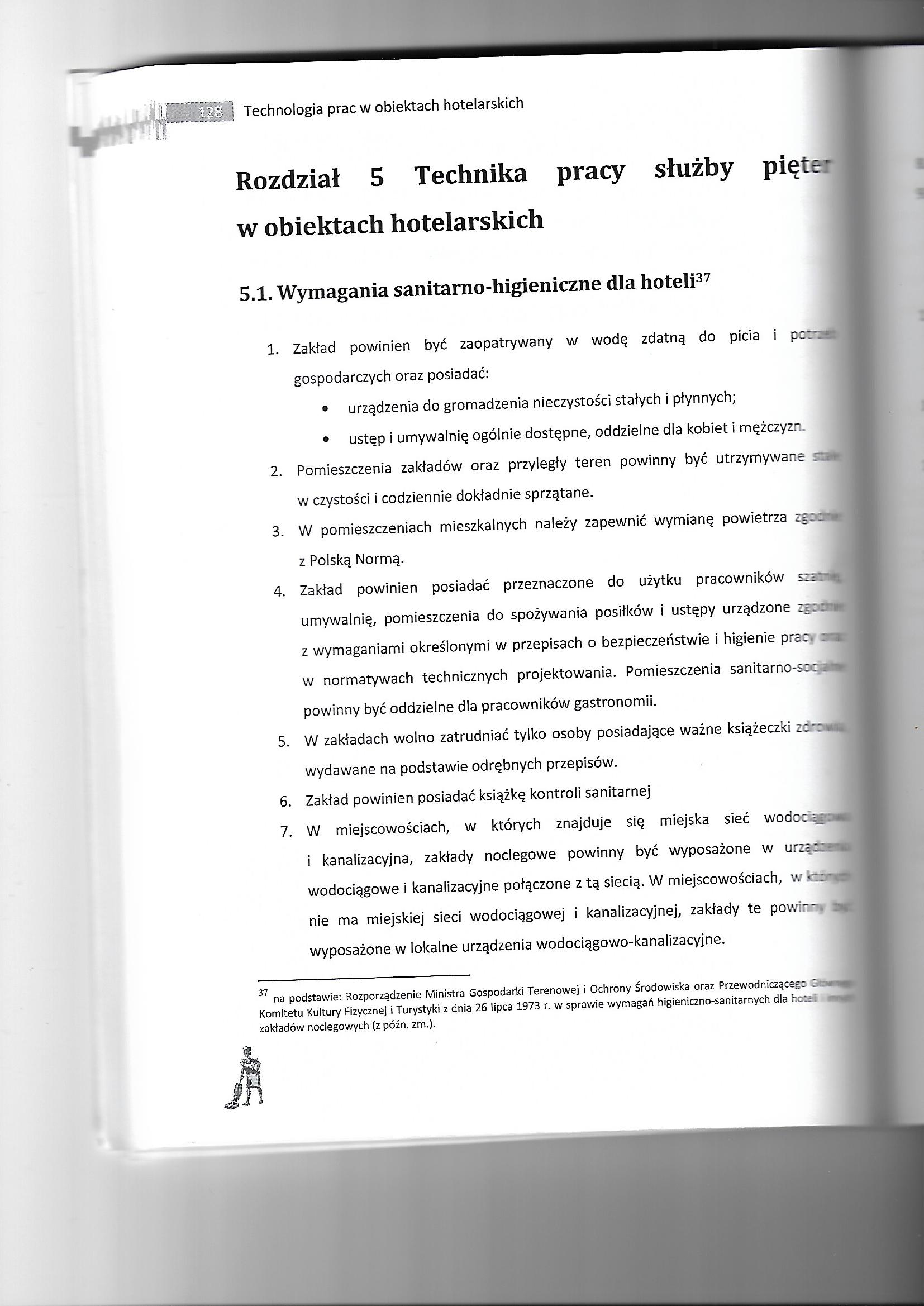 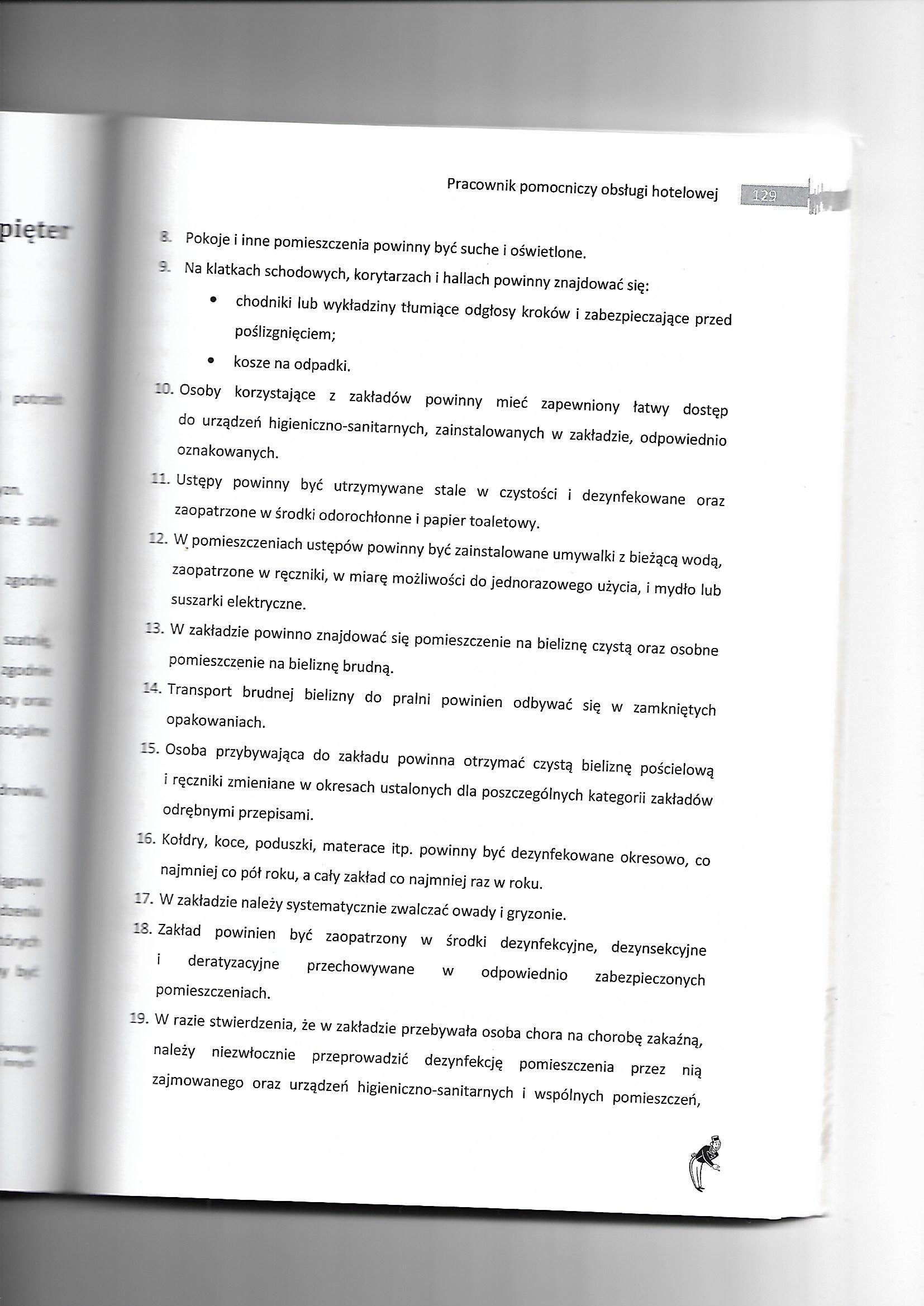 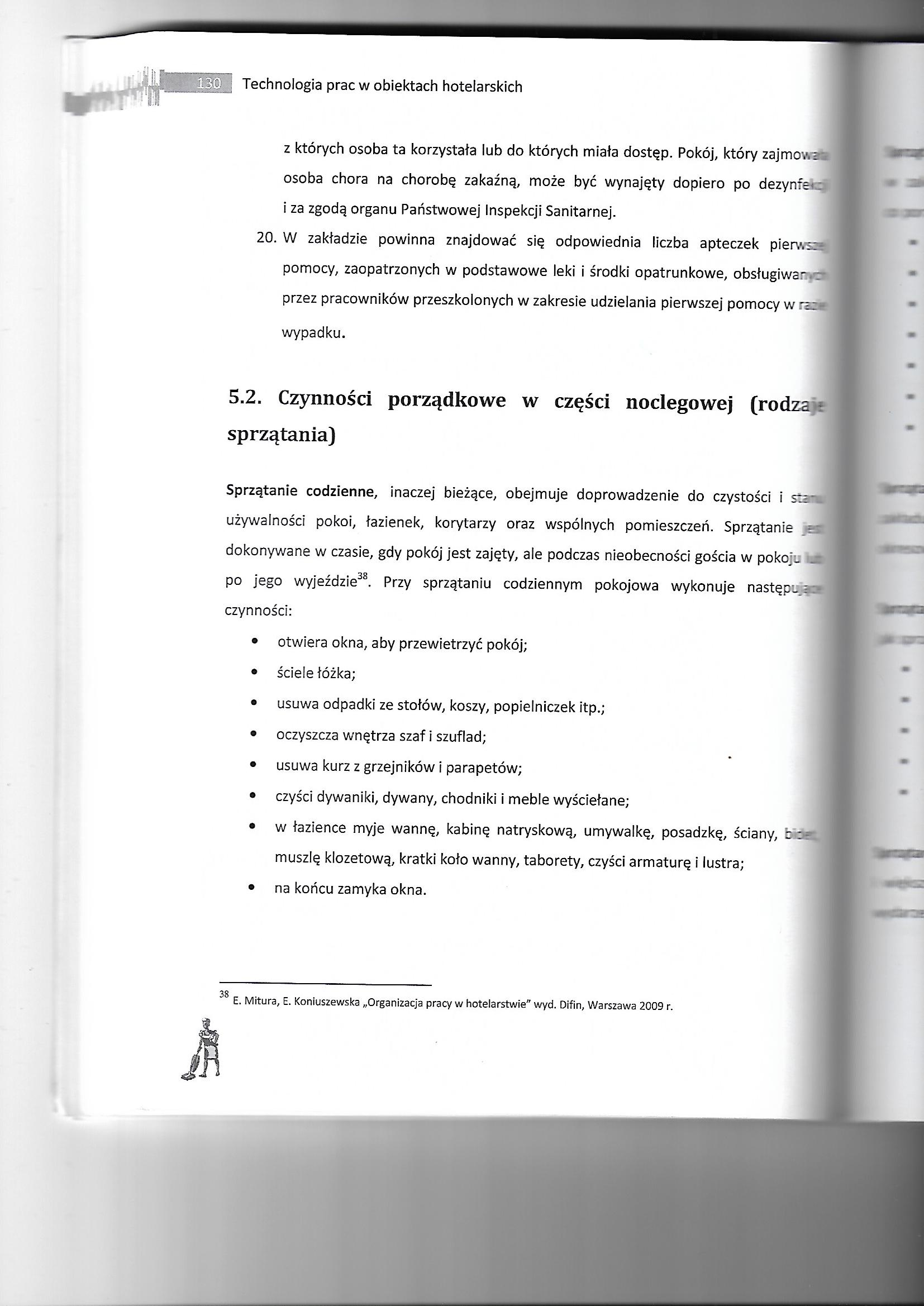 